Tired of having almost no clubs on campus? Tired of being left out from University decision making? Because I know I am! My name is Matt Bojanic. I’m a 4th Year Medical Student, the current SRC Secretary, and I want to empower students and promote change. Last year, as Chair of Campbelltown SCC, I worked hard to secure funding for upgrades to Campbelltown Campus Oval, as well as new Multi-Purpose Courts, because I wanted to see students given the facilities they needed to establish new clubs and host events. This year I want to encourage the creation of School and Course based clubs across all campuses, whilst establishing an incubation program supporting students to start new groups. Furthermore, as someone who worked hard on the working group to increase student input in deciding where SSAF is spent, I will strive to increase university accountability and student involvement in decision making.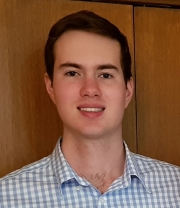 